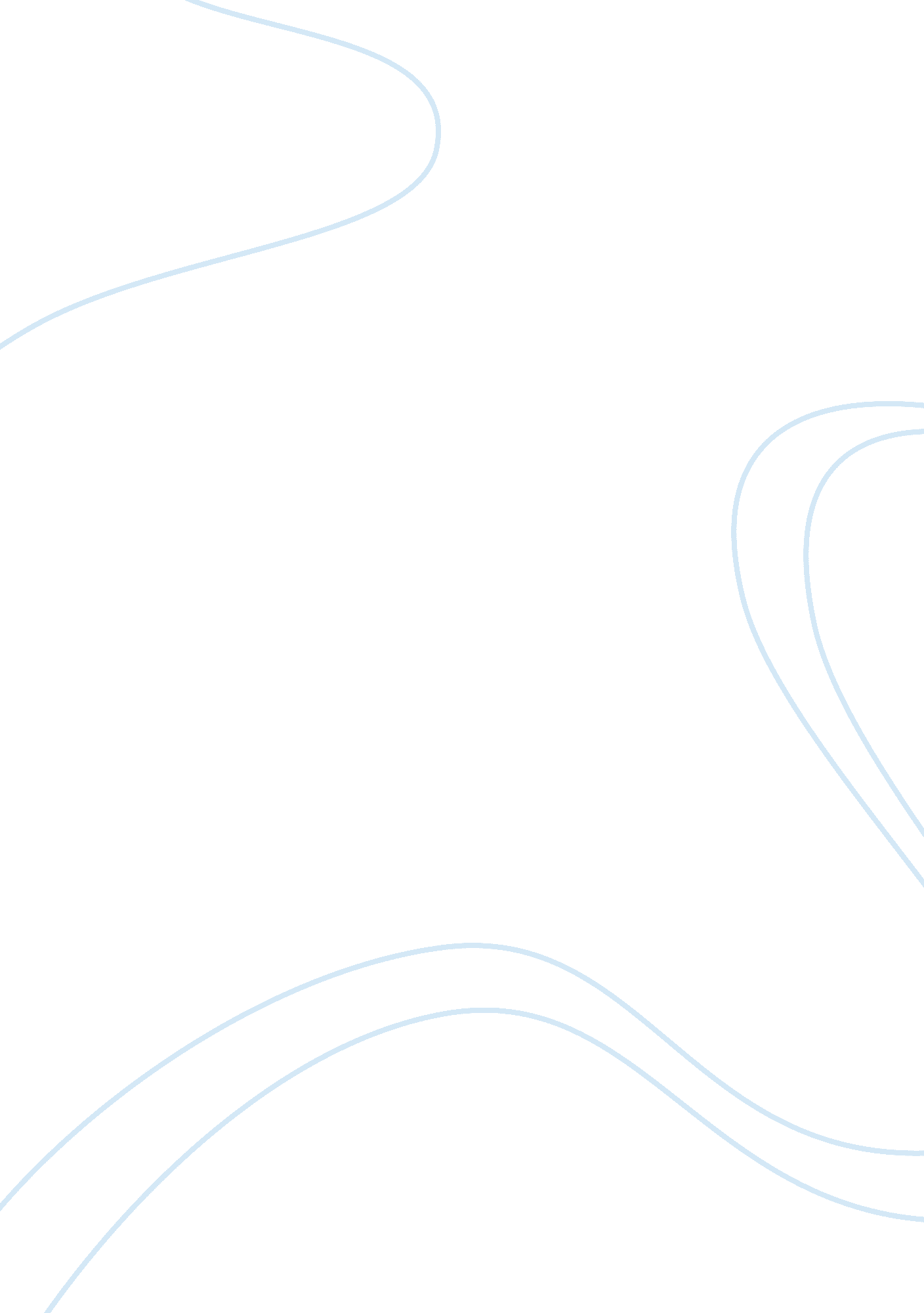 Aliens, go homeLife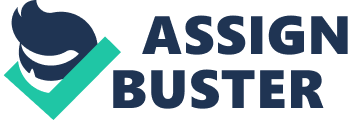 Should illegal immigrants be sent back to their countries, or should they be granted amnesty? Is this a question of morality or of uncomplicated national policy? Granting amnesty for illegal aliens forgives their acts ofillegal immigrationand implicitly forgives other related illegal acts such as driving and working with false documents. Why should a national policy be bent to such extremely unreasonable extent? If the matter is about morality, it will be highly subjective as morality is prone to being understood from too many various perspectives, the result of which can be too complicated to deduce into a single stand. However, if the matter is about uncomplicated fundamental national policy, which states that illegal immigrants should be punished because they clearly broke the law, the matter becomes very basic and very easy to see. Illegal immigrants are lawbreakers. Why spare them of the punishment that they have prepared themselves for in the moment that they decided to break the law? It does not make sense. Even though statistics from various polls illustrate that most Americans are in favor of granting illegal immigrants the amnesty (USA Today) they need to subsequently get a green card, it is still not a good thing to do. For one, granting amnesty to illegal immigrants is tantamount to admission of a weak national policy, ergo, a weak national system. Why create a law that you’re ready to break? If you’re changing your laws for the convenience of people who were ready to break them, what is now the distinction between the ruler and the subordinates? Much worse, who is now ruling in the country that had created the laws in the first place? Aliens? Second, granting amnesty to illegal immigrants is unethical. At the risk of crossing the borders of morality issues, illegalimmigrationis first and foremost an issue of ethics. Illegal immigrants might argue that they have the right to exercise freedom of movement; however, freedom of movement only applies to movement within national borders. Third, granting amnesty to illegal immigrants is a crystal clear invitation to future lawbreakers. Regardless of any reason for such an act, which others deem reasonable and humane, the truth of the matter is that it will eventually backfire and bring forth more trouble than ever. Future offenders are watching. If they see that there’s a way to get away with being an alien, then they will fear less about breaking in borders and entering a different country. Then the weak system will be subjected to an unimaginable, albeit invited chaos, coming from different nationalities, into one nation. What good will it do, considering all the possible clashing of cultures and vanishing centuries-old traditions? Each country has had a way of living that is distinct from the other. One way of preserving this is restricting the number of immigrants and standing guard against the destruction of old and protected cultures. No country will succeed in doing this if illegal immigrants are tolerated beyond what national laws provide for. Fourth, an increasing threshold for the tolerance of illegal immigrants will inevitably give way to the entrance, proliferation and perhaps subsequent tolerance of human and drug trafficking, which is a nightmare for a country that is supposed to protect its constituents. Having said the four major reasons for eliminating the possibility of granting amnesty, this paper will now enumerate reasons why illegal immigrants should be sent back to their countries with a definitive malicious record of being an alien at least once. Immigration amnesty can potentially benefit a massive 12 to 20 million illegal immigrants currently living in the United States. This number of people should be sent back to their countries because, for one, they are law breakers. Second, if they could ignore their own countries laws, what good can they do for the country they moved in? Considering this massive number of people, would it be much surprising if criminal acts increase in a nation? This is not to say that undocumented aliens are automatic criminals. But consider this, won’t any one of them be suspect? Some EU member states are currently receiving large-scale immigration. Spain, for one, has created more than half of all the new jobs in the EU over the past five years, and is now a destination for undocumented aliens. These jobs should go to the people of Spain, not to the aliens! The thing is, the matter is not about what majority thinks, but simply, it is about what is right. Illegal immigrants should be sent back to their countries and be marked, so that other countries will take note that they were lawbreakers once, and so the undocumented aliens could feel the magnanimity of the offense they have done. It is bad enough that some people have trouble following the law. How much worse could it be if a country creates a system where laws can be break and amnesty can be granted such that any potential offender could feel free to follow in the footsteps of those who had broken the law before them? 